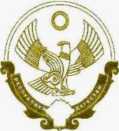 РЕСПУЛИКИ ДАГЕСТАН Муниципальное казенное общеобразовательное учреждение."Андыхская СОШ им.М.А.Магомедова"368432 Шамильский район,с.Андых      эл.п. andikh.sosh@mail.ru  тел. +7(988)301-49-02 -----------------------------------------------------------------------------------------------------------------------------------------------------------------------------от «12»05.2020г.«О внесении изменений в ООП в части корректировки рабочих программ»На основании Федерального закона от 29 декабря 2012 № 273-ФЗ «Об образовании в Российской Федерации» и в соответствии с решением педагогического совета МКОУ «Андыхская СОШ им. М.А.Магомедова» от 26.03.2020, протокол №ПРИКАЗЫВАЮ:1. Внести изменения в рабочие программы:по предметам обязательной части учебного плана начального, основного и среднего общего образования (Приложение №1);по учебным курсам части учебного плана, формируемой участниками образовательного процесса начального, основного и среднего общего образования (Приложение №2);2. Контроль исполнения приказа оставляю за собой.Директор                                           Газалиев М.Г.